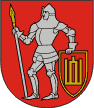 TRAKŲ RAJONO SAVIVALDYBĖS TARYBASPRENDIMASDĖL TRAKŲ RAJONO BENDROJO LAVINIMO MOKYKLŲ SPORTO SALIŲ NAUDOJIMO TVARKOS APRAŠO PATVIRTINIMO2012 m. kovo 29 d. Nr. S1-95Trakai   	Vadovaudamasi Lietuvos Respublikos vietos savivaldos įstatymo (Žin., 1994, Nr. 55-1049; 2000, Nr. 91-2832; 2005, Nr. 57-1941; 2008, Nr. 113 - 4290) 16 straipsnio 2 dalies 36 punktu, Lietuvos Respublikos valstybės ir savivaldybių turto valdymo, naudojimo ir disponavimo juo įstatymo (Žin., 1998, Nr.54 - 1492) 8 straipsnio 1 dalies 1 punktu ir 14 straipsnio 6 dalimi, Lietuvos Respublikos švietimo įstatymo (Žin., 1991, Nr. 23 - 593; 2003, Nr. 63 - 2853) 16 straipsniu bei atsižvelgdama į Lietuvos Respublikos švietimo ir mokslo ministro 2003 m. spalio 31 d. raštą Nr. SR-17-01-64, Trakų rajono savivaldybės taryba n u s p r e n d ž i a  patvirtinti Trakų rajono bendrojo lavinimo mokyklų sporto salių naudojimo tvarkos aprašą (pridedamas).Savivaldybės meras	Vincas Kapočius______________Laima Sinkevičienė, tel.(8 528) 55 557, faks. (8 528) 55 524, el.p. laima.sinkeviciene@trakai.lt                PATVIRTINTA                                                                                 Trakų rajono savivaldybės tarybos                                                                                 2012 m. kovo  29 d. sprendimu  Nr.S1-95	TRAKŲ RAJONO BENDROJO LAVINIMO MOKYKLŲ SPORTO SALIŲNAUDOJIMO TVARKOS APRAŠASI. BENDROSIOS NUOSTATOS.1. Trakų rajono bendrojo lavinimo mokyklų (toliau - mokykla) sporto salių naudojimo tvarkos aprašas (toliau - aprašas) numato sporto salės nuomos ir naudojimo sąlygas.2. Sporto salės nuomojamos (nemažesnėmis) pagal Savivaldybės tarybos sprendimais numatytus ir patvirtintus įkainius.3. Mokyklos administracija, gavusi raštišką nuomotojo prašymą leisti naudotis sporto sale laisvu nuo pamokų, treniruočių ir varžybų metu, suderina salės naudojimo laiką ir įstatymų nustatyta tvarka sudaro nuomos sutartį.4. Sutartį su sporto salės nuomininkais pasirašo mokyklos direktorius arba direktoriaus įgaliotas asmuo.II. MOKYKLŲ SPORTO SALIŲ NUOMOS IR NAUDOJIMO TVARKA5. Bendrojo lavinimo mokyklų sporto salės pirmumo teise naudojamos:5.1. kūno kultūros pamokoms,5.2. neformaliam ugdymui ir varžyboms, šventėms ir kitiems mokyklos renginiams.6. Laisvu nuo pamokų, treniruočių ir varžybų metu, savaitgaliais sporto salė gali būti suteikiama naudotis tokia tvarka:6.1. savivaldybės finansuojamų biudžetinių įstaigų: Kūno kultūros ir sporto centro ir Jaunimo turizmo ir laisvalaikio centro ugdytinių mokomajam treniruočių ir varžybų procesui;6.2.organizacijoms, dirbančioms su vaikais ir  jaunimu;6.3. kitiems nuomotojams (įstaigoms, organizacijoms, asociacijoms neformalaus ugdymo ar pavieniams asmenims);6.4. nuomotojas ir nuomininkas (panaudos gavėjas) sprendžia klausimą dėl mokyklos aptarnaujančio personalo apmokėjimo savaitgaliais;6.5. nuomininkas (panaudos gavėjas) skiria atsakingą asmenį.7. Neformaliojo ugdymo užsiėmimai turi baigtis ne vėliau kaip 20.00 val. (Lietuvoshigienos normos HN 20:2006, „Neformaliojo vaikų švietimo mokykla: bendrieji sveikatos saugos reikalavimai“, patvirtinti Lietuvos Respublikos sveikatos apsaugos ministro 2006-01-05 įsakymu Nr. V-13).8. Nuomotojai atsiskaito nuomos sutartyje numatyta tvarka.9. Nuomotojas (panaudos gavėjas) privalo laikytis mokyklos bendrųjų vidaus tvarkos taisyklių aprašo.10. Juridiniai asmenys ar fizinių asmenų grupės, pageidaujantys išsinuomoti sporto salę, turi pateikti mokyklos direktoriui prašymą, kuriame nurodomas pageidaujamas nuomos valandų skaičius per savaitę, laikas, kontaktiniai duomenys.11. Suderinęs laiką ir grafiką, mokyklos direktorius ar įpareigotas asmuo sudaro sporto salės užimtumo grafiką.12. Nuomininkams draudžiama subnuomoti sporto salių patalpas ar kitaip leisti kitiems asmenims jomis naudotis, mokyklų patalpose būti neblaiviems ar apsvaigusiems nuo psichotropinių veikiančių medžiagų, vartoti alkoholinius gėrimus, rūkyti.III. MOKYKLŲ SPORTO SALIŲ ATSISKAITYMO UŽ SUTEIKTAS PASLAUGAS TVARKA13. Mokyklų direktoriai 2 kartus per metus pristato Trakų rajono savivaldybės Švietimo skyriui koreguotus sporto salių užimtumo grafikus (grafikai sudaromi iki spalio 1d. ir iki vasario 1d.). 14. Vienkartinis pasinaudojimas patalpomis gali būti nemokamas arba pagal sutartinę kainą.15. Gautos lėšos vadinamos specialiomis lėšomis, kurios gali būti naudojamos:16.1.organizacinėms reikmėms,16.2.sporto salių materialinės bazės pagerinimui,16.3.valytojos ar sargo paslaugų apmokėjimui.17. Nuomininkas už sporto salės naudojimąsi atsiskaito pagal nuomotojo pateiktą sąskaitą faktūrą.18. Nuomininkas mokyklai atlygina žalą, padarytą dėl jo kaltės.IV. BAIGIAMOSIOS NUOSTATOS19. Visa atsakomybė dėl nuomininkų sveikatos sutrikimų, nelaimingų atsitikimų, įvykusių ne dėl nuomotojo kaltės, tenka nuomininkui.20. Mokykla turi teisę atsisakyti teikti paslaugas asmenims, pažeidusiems šią tvarką, taip pat  asmenims, kurių elgesys kelia grėsmę kitiems sporto salės lankytojams.21. Mokyklos direktorius turi teisę nutraukti sutartį su nuomotoju, pažeidusiu sutarties sąlygas. 22. Mokyklos direktorius pasilieka teisę keisti sporto salės nuomos laiką, atsižvelgdamas į švenčių ir poilsio dienas, sporto varžybų ir treniruočių tvarkaraščius bei galimus kitus pakeitimus.23. Šis tvarkos aprašas gali būti keičiamas, naikinamas Savivaldybės administracijos Švietimo skyriaus, Kultūros ir turizmo skyriaus teikimu, Savivaldybės tarybos sprendimu.____________________________________________________